ДОГОВОРг.Элиста                                                                                                     «___»_________ 20__г.Калмыцкая республиканская организация Профсоюза работников народного образования и науки РФ (далее - Реском), в лице председателя Коокуевой А.И., действующей на основании Положения, с одной стороны, и ___________________________ районная организация  Профсоюза работников народного образования и науки РФ (далее - Райком), в лице председателя ____________________________, действующего на основании Положения, с другой стороны, гр-ка _________________________________________ (далее – Казначей Райкома), с третьей стороны, совместно именуемые «Стороны», заключили настоящий договор о нижеследующем.1. Предмет договора1.1. Предметом настоящего договора является консолидация Сторонами усилий, направленных на достижение следующих целей:- установление и развитие долгосрочного, эффективного и взаимовыгодного сотрудничества Сторон;- расширение возможностей правовой и социальной поддержки работников системы образования _______________________ района, их семей;- содействие процессу создания предпосылок, повышения эффективности функционирования системы образования района.1.2. Реском на основании заявки председателя Райкома осуществляет за свой счет перечисление денежных средств (профсоюзных взносов) на счет банковской карты Казначея Райкома, указанный в настоящем договоре. Заявка председателем Райкома может быть подана в письменной или устной форме, в том числе в виде телефонограммы.2. Обязательства Сторон2.1. Реском перечисляет на счет банковской карты Казначея Райкома профсоюзные взносы, удержанные из заработной платы работников системы образования района – членов Профсоюза и поступившие на расчетный счет Рескома. Перечисление осуществляется в течение 1 (одного) банковского дня, задержка перечисления средств не допускается.2.2. Райком:2.2.1. своевременно направляет заявку на перечисление профсоюзных взносов на счет банковской карты Казначея Райкома, с указанием целей, на которые будут направленные данные денежные средства;2.2.2. осуществляет контроль над полнотой и своевременностью перечисления профсоюзных взносов, получением и расходованием денежных средств Казначеем Райкома, выполняет финансовые обязательства перед Рескомом в соответствии с установленным порядком, сроками и размерами.2.3. Казначей Райкома:2.3.1. своевременно получает профсоюзные взносы со своего счета банковской карты;2.3.2. осуществляет расходование денежных средств в соответствии с Уставом Профсоюза в целях, указанных в заявке.3. Ответственность сторон3.1. За неисполнение или ненадлежащее исполнение положений настоящего договора Стороны несут ответственность  в соответствии с действующим законодательством РФ.4. Разрешение споров.4.1. Стороны примут все меры к разрешению споров и разногласий, которые могут возникнуть из настоящего договора, посредством переговоров.4.2. В случае если Стороны не договорятся, все споры разрешаются в установленном законодательством РФ порядке.5. Срок действия договора.5.1. Договор вступает в силу с момента его подписания Сторонами и действует в течение срока полномочий действующего районного профсоюзного комитета.6. Прочие условия6.1. Стороны не вправе передавать свои права и обязательства по настоящему договору третьим лицам без письменного согласия других сторон.6.2. Настоящий договор составлен в трех экземплярах, имеющих равную юридическую силу, - по одному для каждой из Сторон.7. Юридические адреса, банковские реквизиты и подписи Сторон                                          Моб тел.                                          Моб тел.                                   Реском:Калмыцкая республиканская организация Профсоюза работников народного образования и науки РФ358000, Респ. Калмыкия, г.Элиста, ул.Ленина, 249/501ИНН 0814042352 КПП 081601001Р/сч 40703810360300100022 в Ставропольское отделение № 5230 ПАО Сбербанк г. СтавропольБИК 040702615к/сч 30101810907020000615тел. 34776, 40032Председатель/Коокуева А.И./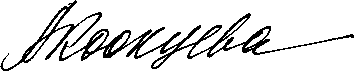 Райком:__________________________ районная организация Профсоюза работников народного образования и науки РФАдрес ____________________ __________________________ __________________________Председатель___________/___________ /Казначей Райкома:________________________________________________Паспорт серии ________ № _________ , выдан ______________________«__»_________ 20__г.Зарегистрирована по адресу:________________________Фактический адрес проживания: ____________ ________________________Счет банковской карты (лицевой счет) № ______________________в _______________________Казначей__________/_____________/